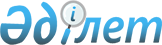 Тимирязев ауданы бойынша 2011 жылға субсидия алушылар тізіміне енгізу үшін өтінімдерді қабылдау мерзімін және егіс жұмыстарын жүргізудің оңтайлы мерзімін субсидияланатын әрбір ауыл шаруашылығы мәдени басым дақылдарының түрлері бойынша анықтау туралы
					
			Күшін жойған
			
			
		
					Солтүстік Қазақстан облысы Тимирязев аудандық әкімдігінің 2011 жылғы 27 сәуірдегі N 107 қаулысы. Солтүстік Қазақстан облысының Әділет департаментінде 2011 жылғы 5 мамырда N 13-12-125 тіркелді. Күші жойылды - Солтүстік Қазақстан облысы Тимирязев аудандық әкімдігінің 2012 жылғы 11 қаңтардағы N 4 Қаулысымен

      Ескерту. Күші жойылды - Солтүстік Қазақстан облысы Тимирязев аудандық әкімдігінің 2012.01.11 N 4 Қаулысымен      «Қазақстан Республикасындағы жергілікті мемлекеттік басқару және өзін-өзі басқару туралы» Қазақстан Республикасының 2001 жылғы 23 қаңтардағы № 148 Заңы 31-бабы 1-тармағының 5) тармақшасына, Қазақстан Республикасы Үкіметінің 2011 жылғы 4 наурыздағы № 221 қаулысымен бекітілген, өсімдік шаруашылығы өнімінің шығымдылығы мен сапасын арттыруға жергілікті бюджеттерден субсидиялау қағидасының 10-тармағына сәйкес аудан әкімдігі ҚАУЛЫ ЕТЕДІ:



      1. Қосымшаға сәйкес субсидия алушылар тізіміне енггізу үшін өтінімдерді қабылдау мерзімі және көктемгі егіс жұмыстарын жұргізудің оңтайлы мерзімі субсидияланатын ауыл шаруашылығы мәдени басым дақылдарының түрлері бойынша анықталсын.



      2. Осы қаулының орындалуын бақылау аудан әкімінің орынбасары А.Т. Ысқақовқа жүктелсін.



      3. Осы қаулы алғаш рет ресми жарияланған күннен бастап қолданысқа енгізіледі.      Аудан әкімі                                Қ.Қасенов

2011 жылғы 27 сәуірдегі № 107

аудан әкімдігінің қаулысына

қосымша Тимирязев ауданы бойынша 2011 жылға субсидия алушылар тізіміне енгізу үшін өтінімдерді қабылдау және субсидияланатын әрбір ауыл шаруашылығы мәдени басым дақылдарының түрлері бойынша егіс жұмыстарын жүргізудің оңтайлы мерзімдері      Ескерту. Қосымшаға өзгерту енгізілді - Солтүстік Қазақстан облысы Тимирязев аудандық әкімдігінің 2011.05.31 N 145; 2011.07.04 N 168 Қаулыларымен
					© 2012. Қазақстан Республикасы Әділет министрлігінің «Қазақстан Республикасының Заңнама және құқықтық ақпарат институты» ШЖҚ РМК
				Егіншілік зонасы, топырақты-егіншілік ауданыДақылдардың атауыЖЖМ бойынша субсидия алушылар тізіміне енгізу үшін өтінімдерді қабылдау мерзіміЕгістік жұмыстарының оңтайлы мерзімдері1) II - тегіс далалық,

шақпақты далалықорта кеш піскен, орта піскен, жаздық бидай18 сәуірден 20 мамыр бойынша17 мамырдан 2 маусым бойынша1) II - тегіс далалық,

шақпақты далалықорта ерте піскен жаздық бидай18 сәуірден 20 мамыр бойынша28 мамырдан 6 маусым бойынша1) II - тегіс далалық,

шақпақты далалықорташа кеш піскен арпа сорты18 сәуірден 20 мамыр бойынша25 мамырдан 30 мамыр бойынша1) II - тегіс далалық,

шақпақты далалықорта піскен арпа сорты18 сәуірден 20 мамыр бойынша30 мамырдан 5 маусым бойынша1) II - тегіс далалық,

шақпақты далалықсұлы18 сәуірден 20 мамыр бойынша25 мамырдан 30 мамыр бойынша1) II - тегіс далалық,

шақпақты далалықнут18 сәуірден 20 мамыр бойынша12 мамырдан 16 мамыр бойынша1) II - тегіс далалық,

шақпақты далалықбұршақ18 сәуірден 20 мамыр бойынша25 мамырдан 30 мамыр бойынша1) II - тегіс далалық,

шақпақты далалыққарақұмық18 сәуірден 20 мамыр бойынша25 мамырдан 30 мамыр бойынша1) II - тегіс далалық,

шақпақты далалықтары18 сәуірден 20 мамыр бойынша28 мамырдан 5 маусым бойынша1) II - тегіс далалық,

шақпақты далалықаңқа (рапс)18 сәуірден 20 мамыр бойынша13 мамырдан 26 мамыр бойынша1) II - тегіс далалық,

шақпақты далалықзығыр, қыша18 сәуірден 20 мамыр бойынша17 мамырдан 25 мамыр бойынша1) II - тегіс далалық,

шақпақты далалықрыжик25 мамырдан 30 мамыр бойынша1) II - тегіс далалық,

шақпақты далалықмай тұқымына күнбағыс18 сәуірден 20 мамыр бойынша15 мамырдан 18 мамыр бойынша1) II - тегіс далалық,

шақпақты далалықкартоп18 сәуірден 20 мамыр бойынша18 мамырдан 25 мамыр бойынша1) II - тегіс далалық,

шақпақты далалықсүрлемдік жүгері18 сәуірден 20 мамыр бойынша16 мамырдан 20 мамыр бойынша1) II - тегіс далалық,

шақпақты далалықпішенге бір жылдық шөптер: судан шөбі, тары, могар18 сәуірден 20 мамыр бойынша1 маусымнан 5 маусым бойынша1) II - тегіс далалық,

шақпақты далалықКөп жылдық шөптер: жоңышқа, эспарцета, донник, бидайық  тұқымдас мал азығы, костер18 сәуірден 20 мамыр бойынша10 мамырдан 15 мамыр бойынша1) II - тегіс далалық,

шақпақты далалықшырынды шөпке бір жылдық шөптер: сиыр жоңышқа, сұлы, арпа18 сәуірден 20 мамыр бойынша27 мамырдан 31 мамыр бойынша1) II - тегіс далалық,

шақпақты далалықбұршақ, сұлы арпа18 сәуірден 20 мамыр бойынша5 маусымнан 7 маусым бойынша1) II - тегіс далалық,

шақпақты далалықБұршақ, жемдік арпа18 сәуірден 20 мамыр бойынша8 маусымнан 10 маусым бойынша1) II - тегіс далалық,

шақпақты далалықБұршақ, сұлы, судан шөбі18 сәуірден 20 мамыр бойынша8 маусымнан 10 маусым бойынша1) II - тегіс далалық,

шақпақты далалықКөкөністер18 сәуірден 20 мамыр бойынша10 мамырдан 10 маусым бойынша